Муниципальное бюджетное общеобразовательное учреждение Гимназия №14Городского округа города Выкса Нижегородской области.«ПРЕДАНИЯ ВЕКОВ»(Литературно-познавательная викторина по теме «Мифы и мифология» для учащихся 5-6 классов)                      Разработала:                                                                Педагог-библиотекарь Мучкаева Л.П.Выкса,2015«Предания веков»(Литературно-познавательная викторина по теме «Мифы и мифология» для учащихся 5-6 классов)     Мифы, притчи, былины, сказки… источники отражающие жизнь народа, его культуру, традиции. Литература и искусство зарождались в недрах мифологии. Одним из приоритетов духовно-нравственного воспитания в общеобразовательном учреждении является формирование у учащихся, интереса к теме мифология, к урокам информационной культуры, литературы, истории, МХК.Цель: формирование знаний о мифологии и её взаимосвязи с литературой, историей, искусством.Задачи: углубить знания по данной теме; развитие речи, мышления, творческого воображения, воспитание самостоятельности, осознанности, самоконтроля, интереса  к изучению темы.Краткое описание: данный материал может быть полезен библиотекарям, педагогам доп.образования, воспитателям при подготовке и проведению уроков информационной культуры, мероприятий.
Место проведения- читальный зал библиотеки.Оборудование: компьютер, вопросы-презентация, материал с заданиями оценивающий материал.Оформление: книжная выставка, постановка мини –спектакля.«ПРЕДАНИЯ ВЕКОВ»(Литературно-познавательная викторина по теме «Мифы и мифология» для учащихся 5-6 классов)Оформление:Книжная выставка ««…Легендам, мифам нет конца и края.»Темы:       «Античная мифология»».                «Славянская мифология»                 «Мифы народов мира»                 «Сказки .Былины. Притчи».                 «Мифология в искусстве»Репродукции картин : «Геркулес на распутье» (И.А. Акимов),  « Ирида и Юпитер» (Мишель Корнель младший),  «Рождение Минервы из головы Юпитера», «Меркурий и Аргус» , «Навуходоносор и Семирамида закладывают висячие сады в Вавилоне»  ( Рене-Антуан Уасс),  «Сокол» (И.Билибин), «Сварог куёт булатную палицу» (В.Крижанивский),  «Отец Свет Небо и Мать Сыра Земля» (В.Корольков),  Презентация( слайды с вопросами и ответами)В викторине участвуют две команды (команда состоит из 4 участников). Команды придумывают своё название .Перед началом игры разыгрывается какая из команд отвечает первой. Игра включает вопросы по нескольким темам. Болельщики команды ответив правильно на заданные им вопросы могут принести  дополнительное количество баллов.     Первые мифы возникли очень давно, много тысяч лет тому назад.  Тогда люди мало знали об окружающем его мире. Им было очень трудно существовать один на один с грозными и таинственными силами природы. Весь мир они представляли себе заполненным царствующими на земле, небе, воде и преисподне  могучими, бессмертными богами- благосклонными и губительными, равнодушными и таинственными.     Люди всегда были любознательны и пытались всему дать объяснение. Есть мифы о том, как появились боги, чем и кем они повелевают, почему это цветок называется так, а не иначе, как возникли скалы, напоминающие людей или животных.      В мифы верили как в правду. Их передавали изустно из поколения в поколение. Древние сказания стали колыбелью, из которой выросли литература, искусство, наука, религия.Сегодня мы с вами обо всём этом и поговорим. Приглашаю вас принять участие в литературно-познавательной викторине «ПРЕДАНИЯ ВЕКОВ».ЧУДЕСНЫЙ МИР МИФОВБОГИ И ГЕРОИ ОЛИМПА      « Сегодня на Олимпе торжество,       И Зевс собрал вас всех не зря, о боги!»Командам будет задано по 5 вопросов. Правильный ответ на вопрос оценивается в 2 балла.Вопросы команде (название команды)Что означает слово МИФ?        Слово МИФ означает «предание», «сказание»                                     Отец богов и людей, глава олимпийской семьи Богов?ЗевсКакая из нимф (Каллисто, Амалтея), стала на небе Большой Медведицей?Каллисто   Демонические существа, имевшие птичье тело и женскую голову?Сирены Чем знаменит по мифу царь Элиды-Авгий?Конюшнями.  Миф «Авгиевы конюшни» («Авгиевы конюшни никто никогда не чистил, и за многие годы в них накопилась такая толща навоза, что никакой человеческой жизни не хватило бы на эту работу»)Вопросы команде(название команды)1.Откуда пришло слово МИФ?Древняя Греция2. Имя Бога подарившего людям огонь?Прометей3. Ахиллесова пята-это уязвимое место Ахиллеса или наоборот?Мать Ахиллеса Фетида, купая сына в водах реки Стикс держала его за пятку. Бог Аполлон пустил стрелу и попал в пятку, так как она не касалась воды реки, то стала уязвимым местом Ахиллеса.4.Крылатый конь, появившийся из капель крови, поверженной горгоны  Медузы в тот момент, когда Персей отсёк ей голову?Пегас5.Какая из богинь посвятила свою жизнь охране природы?АртемидаБолельщики команд могут принести своей команде 3 дополнительных балла.Назовите правильное количество олимпийских Богов (6,12,30,42)?Зевс и Гера-верховные Боги олимпаАфина и Аполлон-олицетворение мудрости и искусствАртемида-охотницаАрес- Бог войныАфродита-Богиня любви и красотыДеметра-покровительница земледелияГефест-основатель кузнечного дела и ремёселГермес- помощник человека в искусстве, торговле и т.дГестия- хранительница домашнего очагаДионис-Бог плодородия и виноградарстваПосейдон-Владыка водАид-Бог царства мёртвыхУЗНАЙ ГЕРОЯКомандам будет задано по 5 вопросов. Правильный ответ на вопрос оценивается в 2 балла.Вопросы команде(название команды)-Этот бог - брат Зевса-царит глубоко под землёй, где над полями носятся бесплотные тени  умерших?                                                          (Аид)-Какая богиня родилась из белоснежной пены морских волн? (Афродита)-Какой бог вооружён трезубцем? (Посейдон)-У какой из богинь за плечами как и у Аполлона колчан со стрелами? (Артемида)-Бог врачеватель?-(Асклепий-Эскулап)Вопросы команде(название команды)-Сын Зевса и титанки Лето? (Аполлон)-Кто не послушал своего отца, взлетел к самому солнцу и погиб? (Икар)-Кого Минос заключил в Лабиринт? (Минотавра)-Как римляне называли Гефеста? (Вулканом)-Кто помог Тесею выбраться из Лабиринта (Ариадна)Болельщики команд могут принести своей команде 3 дополнительных балла.Узнать по толкованию фразеологизм, пришедший из древнегреческих мифов.-очень загрязнённое место, запущенное помещение (авгиевы конюшни);-слабое, легко уязвимое место (ахиллесова пята);-повод, причина споров, принципиальных разногласий (яблоко раздора).СКАЗАНИЯ РУССКОГО НАРОДАБлагословите, братцы, старину сказать, Как бы старину стародавнюю, Как бы в стары годы, прежние, В те времена первоначальные.                                   И.СахаровИстория славян причудлива и полна загадок. Понятие «мифология» здесь понимается достаточно широко: не только боги и герои, чудеса, магия, волшебство, сила трав, заговорное слово, явления природы-всё с чем была связана жизнь наших предков. И сейчас мы с вами поведём разговор не только о мифах, поверьях, но о сказах, сказках и т.д.  Славянские боги были грозны, но справедливы, добры. Они как бы родственны людям, но в то же время призваны исполнять все их чаяния. Мир славянских языческих  богов был величавым и в то же время простым, слитым с бытом и бытиём.Командам задаётся по 2  вопроса с вариантами ответов. Правильный ответ на каждый вопрос оценивается в 5 баллов. Вопросы  команде (Название команды)По повериям древних, это крылатая змея, которая нос имеет птичий и два хобота. Живёт в горах каменных и на землю никогда не садится: только на камень. Его невозможно убить стрелою, можно только сжечь.Алатырь-каменьАспидБезыменьПриносит горе не разбирая и бедному и богатому, трудолюбивому и лентяю. Приходит в дом беда: болезни, неурожай, голод, ссоры и др. Воплощение неразборчивости, несправедливости, судьбы,рока.ЛедащийЛихо (горе)ЧернобогВопросы команде (Название команды)Этого бога мы вспоминаем чаще прочих, ибо не раз и не два в день здороваемся и жмём друг другу руки. Бог примирения, согласия, дружбы, искренности.Лад. (Ладник. Ладонь)МокушаЛистинУ древних славян насылатель ночных кошмаров, видений и привидений. Могучий старик с огромными бровями и очень длинными ресницами. Брови и ресницы так длинны, что затемнили зрение. Чтобы он мог взглянуть на мир, нужно несколько силачей, которые могли бы поднять ему брови и ресницы железными вилами.ДомовойБезыменьВийИграют капитаны команд.Необходимо очень быстро  ответить на 5 вопросов. Каждый правильный ответ на вопрос оценивается в 1 балл.Вопросы капитану команды (Название команды)1.Враждебные человеку злые духи, причинявшие мелкие пакости. (Бесы. черти)2.Дух, живший в речных омутах, болотах. В своей родной стихии он неодолим, на земле его сила слабеет.(Водяной).3.Живёт этот дух и по сей день в каждой деревенской избе. Главное его дело досмотр за хозяйством. Чтобы всё в доме было. Склонен к труду, бережлив и расчётлив.(Домовой).4. Хозяин леса и зверей. Одет как человек. Левая пола кафтана обыкновенно запахнута на правую. Обувь перепутана, правый лапоть одет на левую ногу и наоборот. Глаза зелёные и горят словно угли. (Леший)5.Поэтический образ девушек обитавших в воде, летними вечерами водивших хоровод. Появлялись от захода солнца до первых петухов. (Русалки)Вопросы капитану команды (Название команды)Птица с красивыми огненными крыльями (Жар-птица)     2.Повелитель зимних холодов. У него длинная борода. Иней и сосульки его слёзы. Дыхание-стужа. Снежные облака его волосы. Любит рисовать на стекле. (Морозко)    3.Сия старая колдунья живёт в необыкновенной избушке. Иногда разъезжает на личном транспорте. Бывает доброи и злой. Гостеприимна. (Баба-Яга)   4.Дерево.Символ России. Имеет лечебную силу. Также обладает магической силой, особенно на праздник Ивана-Купалы. (Берёза)   5.Чудовище баснословных времён. Свил себе гнёзда на двенадцати дубах .Его голос был похож на бурю и сносил всё живое. (Соловей-разбойник)В СКАЗКЕ ВСЁ БЫВАЕТ. В СКАЗКЕ ЧУДЕСА.Плывут угрюмые века,
Плывут, как в небе облака.
Спешат, бегут за годом год,
А сказка – на тебе! – живет! Вопрос командам. Кто больше назовёт сказокВ сказках часто встречаются числа. Таинственное число семь! Каким его только не считают: и священным, и божественным, и магическим, и счастливым. Так относятся к нему англичане, французы, итальянцы, русские, почитают его индусы, арабы, турки и другие народы. Почитали много столетий до нашей эры, в средние века, почитают и сегодня. Число семь играет важную роль в религиях и верованиях людей, в искусстве и языке, в науке и технике  Назовите сказки, в которых встречается число 7.(Волк и семеро козлят, Семь Симеонов, Семь королей и одна королева Е.Пермяк, Цветик-семицветик-В Катаев, Семь подземных королей А.Волков, Белоснежка и семь гномов. Сказка о мёртвой царевне и семи богатырях.Вопрос команде (название команды)Сколько сказок написал А.С. Пушкин. Назовите сказки. Правильный ответ оценивается в 14 баллов (7 сказок: Сказка о попе и его работнике Балде, Сказка о мёртвой царевне и семи богатырях, Сказка о золотом петушке, Сказка о рыбаке и рыбке, Сказка о царе Салтане, о сыне его славном и могучем богатыре князе Гвидоне Салтановиче и прекрасной царевне Лебеди. Медведиха. ЖенихВопрос команде (название команды)Правильный ответ оценивается в 14 балловКакие из перечисленных сказок-народныеИван-царевич и серый волкКонёк –горбунок (Ершов)Сивка-БуркаМорозкоТри медведя (Л.Н.Толстой)Двенадцать месяцев (С.Я. Маршак)Огневушка-поскакушка (П.Бажов)Василиса ПрекраснаяЦаревна-лягушкаПо щучьему велениюХаврошечкаГуси-лебедиАлёнушкины сказки (Мамин-Сибиряк)
Курочка РябаРАЗГАДАЙ  КРОССВОРД. Предложены два кроссворда. «Славянская мифология», «Греческая мифология»Капитаны команд выбирают листы-кроссворды. На разгадку кроссвордов командам даётся 10 минут. За правильно отгаданный кроссворд команда получает 9 баллов(СМОТРИ ПРИЛОЖЕНИЕ №1,№2)Приложение 1.«СЛАВЯНСКАЯ МИФОЛОГИЯ»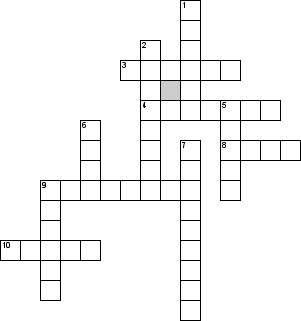  По  горизонтали3. Покровительница изобилия
4. Помошник в человеческих делах
8. Злая баба-великанша
9. Древний хранитель мира
10. Перед какой статуей войны давали клятвыПо вертикали1. Водяной его место обитания 
2. .как звали славянского бога солнца 
5. Бог скотоводства 
6. Сестра бога Солнца 
7. Кому покланялись древние славяне     
9. Бог небес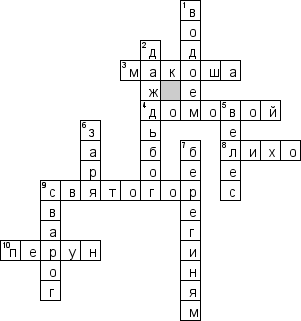 Приложение 2«ГРЕЧЕСКАЯ МИФОЛОГИЯ»По горизонтали1.Властелин моря3.Медуза обладавшая каменным взглядом5.Имя девушки, которую Зевс превратил в корову7.Сын Посейдона9.Богиня МудростиПо вертикали2.наука изучающая мифы и легенды4.Титан похитивший  огонь с Олимпа для людей6.Дикое существо получеловек-полуконь.8.Чем отличаются Боги от людей10 Бог сновидений в греческой мифологии.Пока наши игроки трудятся над разгадыванием кроссвордов хочу обратить ваше внимание на книжную выставку (Обзор литературы)Книжная выставка: «…Легендам, мифам нет конца и края.»Цитата-«…     И погружаясь вглубь пучины знаний
                         Мы вновь и вновь читаем руны, саги,
                         Легенды, сказки, мифы и преданья –
                          На глине, на папирусе, бумаге                                                                      Б.Неменов1.   Я познаю мир: Детская энциклопедия: Мифология.Двуречье,Древний Египет, Древняя Греция, Древний Рим.-М.:Олимпе; Издательство АСТ,1998.-528с.:ил.2.  Миф.Большая Российская энциклопедия: В 30т./Председатель Науч.ред совета Ю.С.Осипов.Т.20-М.:Большая Российская энциклопедия,2012.-С.475-479.3.Лосева И.Н. Мифологический словарь.-Рн/Д,1997-465с.:ил.Тема: «Античная мифология»Цитата «…Средь скал-Эдельвейсы, нимфы                     Туманы клубятся, мифы                     В извивах ветвей незримых                     В балладах певцов незрячих»…                    (И нет им доселе равных!)                                                              С. Жуков   Штоль Г. Мифы классической древности В 2т Т.1.-М.:высш. Школа,1993.-272с.:ил.       Штоль Г. Мифы классической древности В 2т Т.2.-М.:высш. Школа,1993.-232с.:ил.   Успенские В.В. и Л.В. Мифы Древней Греции.-СПб,1992.-192с:,ил.   Мифы Древней Греции. Двенадцать подвигов Геракла.-М.:Стрекоза-Пресс,2004.-223с:.ил.    Боги Олимпа/По книге Н. Куна в пересказе С.Ю. Афонькина,-СПб.2007.-96с.,ил.   Гомер . Иллиада/Перессказ М.Белоус.-М.: Стрекоза-Пресс,2007.-160с..ил.  Нейрхардт А.А.. Шишова И.а. Семь чудес древнего мира.Герои Эллады.-СПб.:Литера,1999.-576с.Тема: « Славянская мифология»     Словарь славянской мифологии/ Е.А.Грушко, Ю.М. Медведев.-.Новгород: Русский купец,1996.-451с.,ил.      Костомаров Н.Н. Домашняя жизнь русского народа/Н.Н.Костомаров.-М.:Эксмо,2008.-672с.,ил.      Забылин М. Русский народ: Его обычаи, предания. Обряды.-М.:изд-во Эксмо,2003.-608с.,ил.     Славяне-Язычники в кн.Золотые ворота.-Рига.-Эйвайгзне,1994.-С.37-47          Тема:   «Мифы народов мира»         1.Мифы и легенды. Боги и герои Древней Европы.-М.: Стрекоза,2007.-170с.ил.         2.  Мифы народов мира в 2-х частях.Часть 1.-М.:РОСТ,1996.-256с.           3. Мифы народов мира в 2-х частях.Часть 2.-М.:РОСТ,1996.-276с.           4. Булфинч Т. Мифы и легенды рыцарской эпохи/ Пер. с англ. Л.А. Игоревско-            Го.-М.:ЗАО,2009.-349с.      Тема:  «Сказки. Былины. Притчи».    Княжицкий А.И. Притчи.-МИРОС.1994.-216с.:ил.   Былины./Сост..ю.Г. Круглова.-М.:просвещение,1993.-207с.-ил.   Народные русские сказки. Из сборника А.Н. афанасьева.-М.:Худож.лит-ра,1982.-319с.   Морозко.Русские народные сказки.-Рига,1993.-213с.ил   Русские народные сказки/Обработка А.Н. Толстого.-М.:1993.-78с.ил.   Русские народные сказки.-М.:Омега,1996.-288с.ил.         Тема:   «Мифология в искусстве»Репродукции картин : «Геркулес на распутье» (И.А. Акимов),  « Ирида и Юпитер» (Мишель Корнель младший),  «Рождение Минервы из головы Юпитера», «Меркурий и Аргус» , «Навуходоносор и Семирамида закладывают висячие сады в Вавилоне»  ( Рене-Антуан Уасс),  «Сокол» (И.Билибин), «Сварог куёт булатную палицу» (В.Крижанивский),  «Отец Свет Небо и Мать Сыра Земля» (В.Корольков)  ИНТЕРНЕТ-РЕСУРСЫМифы и легенды народов мира-http://www.legendami.ru/bod/russia/main.htm И.Сахаров Сказания русского народа-http://www.rusinst.ru/docs/books/I.P.Saharov-Skazaniya_russkogo_naroda_t1.pdfМифологический  жанр-картины-http://galleryego.ru/napravlenia/mifologicheskiy-ganr-kartiny.php42586110397ПРОМЕТЕЙБИОКЕФЕСПОСЕЙДОНСЛТММОАЕГОРГОНАВРРИФТРИТОНФЯИИЕНЕЙА